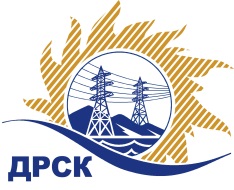 Акционерное Общество«Дальневосточная распределительная сетевая  компания»ПРОТОКОЛ № 178/МЭ-ВП заседания закупочной комиссии по выбору победителя открытого электронного запроса предложений на право заключения договора на поставку Канцелярские товары для нужд филиалов АО «ДРСК» «Амурские ЭС», «Хабаровские ЭС», «Приморские ЭС», «ЭС ЕАО», «Южно-Якутские ЭС» (закупка 277 раздела 4.2. ГКПЗ 2016 г.)   ООС № 31503035172Форма голосования членов Закупочной комиссии: очно-заочная.ПРИСУТСТВОВАЛИ: 10 членов постоянно действующей Закупочной комиссии ОАО «ДРСК»  2-го уровня.ВОПРОСЫ, ВЫНОСИМЫЕ НА РАССМОТРЕНИЕ ЗАКУПОЧНОЙ КОМИССИИ: Об утверждении результатов процедуры переторжки.Об итоговой ранжировке предложений.О выборе победителя запроса предложений.РЕШИЛИ:По вопросу № 1Признать процедуру переторжки состоявшейсяУтвердить окончательные цены заявок участниковПо вопросу № 2Утвердить итоговую ранжировку заявокПо вопросу № 3 3.1 Планируемая стоимость закупки в соответствии с ГКПЗ: 5 632 564,77 руб. без учета НДС; 6 646 426,43 руб. с учетом НДС.3.2 Признать победителем запроса предложений на поставку «Канцелярские товары»  участника, занявшего первое место в итоговой ранжировке по степени предпочтительности для заказчика: ООО "Альма" (675000, Россия, Амурская обл., г. Благовещенск, ул. Калинина, д. 52) на условиях: Общая цена заявки: 5 632 564,77 руб. без НДС (6 646 426,43 руб. с НСД). Стоимость за общее количество единиц продукции: 76 204,21 руб. без НДС (89 920,97 руб. с НДС). Сроки поставки продукции на склад Грузополучателя: в течение 20 календарных дней с момента подачи заявки Грузополучателя. Оплата поставленной продукции осуществляется: в течение 30 календарных дней с момента получения продукции на склад Заказчика, согласно выставленной счет-фактуры и товарной накладной. Срок действия оферты 30.03.2016Ответственный секретарь Закупочной комиссии 2 уровня  		                                                               М.Г.ЕлисееваЧувашова О.В.(416-2) 397-242г.  Благовещенск«24» декабря 2015№п/пНаименование Участника закупки и его адресОбщая цена заявки до переторжки, руб. без НДСОбщая цена заявки после переторжки, руб. без НДСООО "Альма" (675000, Россия, Амурская обл., г. Благовещенск, ул. Калинина, д. 52)Общая цена заявки: 5 632 564,77 руб. без НДС (6 646 426,43 руб. с НСД)Стоимость за общее количество единиц продукции:76 204,21 руб. без НДС(89 920,97 руб. с НДС)Предложение не поступило2.ООО "ОСКАР" (690063, Россия, Приморский край, г. Владивосток, ул. Поселковая 1-я, д. 25, кв. 15)Общая цена заявки: 5 632 564,77 руб. без НДС (6 646 426,43 руб. с НСД)Стоимость за общее количество единиц продукции:94 325,24 руб. без НДС(111 303,78 руб. с НДС)Предложение не поступилоМесто в итоговой ранжировкеНаименование и адрес участникаЦена предложения до переторжки без НДС, руб.Окончательная цена предложения без НДС, руб.1 местоООО "Альма" (675000, Россия, Амурская обл., г. Благовещенск, ул. Калинина, д. 52)Общая цена заявки: 5 632 564,77 руб. без НДС (6 646 426,43 руб. с НСД)Стоимость за общее количество единиц продукции:76 204,21 руб. без НДС(89 920,97 руб. с НДС)Общая цена заявки: 5 632 564,77 руб. без НДС (6 646 426,43 руб. с НСД)Стоимость за общее количество единиц продукции:76 204,21 руб. без НДС(89 920,97 руб. с НДС)2 местоООО "ОСКАР" (690063, Россия, Приморский край, г. Владивосток, ул. Поселковая 1-я, д. 25, кв. 15)Общая цена заявки: 5 632 564,77 руб. без НДС (6 646 426,43 руб. с НСД)Стоимость за общее количество единиц продукции:94 325,24 руб. без НДС(111 303,78 руб. с НДС)Общая цена заявки: 5 632 564,77 руб. без НДС (6 646 426,43 руб. с НСД)Стоимость за общее количество единиц продукции:94 325,24 руб. без НДС(111 303,78 руб. с НДС)